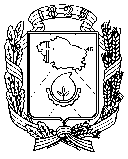 УПРАВЛЕНИЕ ОБРАЗОВАНИЯ АДМИНИСТРАЦИИ ГОРОДА НЕВИННОМЫССКАМУНИЦИПАЛЬНОЕ БЮДЖЕТНОЕ ОБЩЕОБРАЗОВАТЕЛЬНОЕ УЧРЕЖДЕНИЕ ГИМНАЗИЯ № 9ПРИКАЗ21.03.2022 			                                                                           № 34г.НевинномысскНа основании  приказа Министерства образования и науки Российской Федерации от 31 марта 2014 года № 253 «Об утверждении федерального перечня учебников, рекомендуемых к использованию при реализации имеющих государственную аккредитацию образовательных программ начального общего, основного общего, среднего общего образования", Приказ Министерства просвещения Российской Федерации от 20.05.2020 № 254 "Об утверждении федерального перечня учебников, допущенных к использованию при реализации имеющих государственную аккредитацию образовательных программ начального общего, основного общего, среднего общего образования организациями, осуществляющими образовательную деятельность" и имеющихся книг в библиотечном фонде, срок пользования которыми составляет 5 лет, п р и к а з ы в а ю:1. Утвердить списки  учебников к использованию в образовательном процессе по МБОУ гимназии №9 г.Невинномысска на 2021/2022 учебный год   Приложение 1для 1 классов  Приложение 2для 2 классов  Приложение 3для 3 классов  Приложение 4для 4 классов   Приложение 5для 5 классов  Приложение 6для 6 классов  Приложение 7для 7 классов  Приложение 8для 8 классов  Приложение 9 для 9  классов  Приложение 10для 10 классов  Приложение 11 для 11 классов2. Довести данный список до всех участников образовательного процесса (учителей, учащихся, родителей).Ответственные:  зав. библиотекой Александровой Е.А., классные руководители 1-11 классов.3. Разместить утвержденный список на сайте гимназии. Отв. Сошникова О.В.4. Контроль за исполнением настоящего приказа возложить на заместителя директора  по УВР Сошникову О.В. Директор   МБОУ гимназии № 9                                   О.А.Сверкунова      